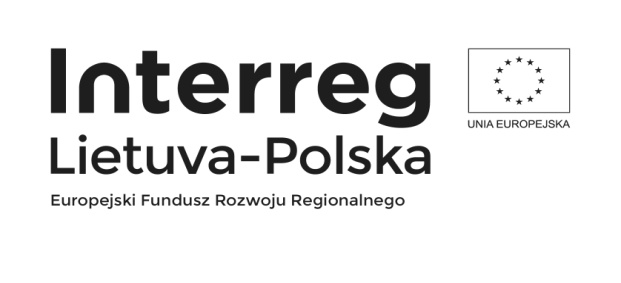 Postępowanie nr RO-410.083/33/2/2017	Załącznik 3bUMOWA nr …………….INTERREG/2017zawarta w dniu ..................................... pomiędzy: Politechniką Białostocką z siedzibą w Białymstoku, 15-351 ul. Wiejska 45A, NIP 542-020-87-21, REGON 000001672 reprezentowaną przez:1. Prof. nzw. dr hab. inż. Romana Kaczyńskiego – Prorektora ds. Rozwojuzwaną dalej w treści umowy „Zamawiającym”a 2. ………………………………………………………………………………………………, NIP ........................., REGON ………………………. reprezentowaną przez:1.2. zwaną dalej „Wykonawcą”o następującej treści:§ 1Przedmiotem niniejszej umowy jest usługa szkoleniowa polegająca na przygotowaniu i zrealizowaniu w dniu …………….. roku wykładu i warsztatu dla studentów Usługa szkoleniowa odbędzie się w dniu ……………….. 2017 r. od godziny …… do ………, w jednej grupie liczącej do …………... osób.§ 2W celu realizacji przedmiotu zamówienia określonego w § 1 Wykonawca zobowiązuje się do:Przeprowadzenia szkolenia z zakresu:a.   Tworzenie modeli biznesowych - Business Model Canvas (wykład)Wykorzystanie nowoczesnej, zwinnej metody planowania biznesowego do zdefiniowania kluczowych obszarów działalności oraz procesów generowania kosztów i przychodów przez przedsiębiorstwa.b.   Budowanie propozycji wartości - Value Proposition Canvas (wykład)Charakterystyka metody służącej do badania potrzeb oraz dostosowywania produktów do oczekiwań klientów.Projektowanie profilu klienta - określenie czynności, problemów, barier oraz korzyści, które definiują codzienne życie i pracę użytkownika produktu. Analiza segmentu klienta oraz propozycja wartości, jaką daje odbiorcy korzystanie z danej oferty przy wykorzystaniu narzędzia Value Proposition Canvas.c.    Budowanie hipotez biznesowych - Test Card i Learning Card (warsztat)Stworzenie hipotez biznesowych oraz ich analiza za pomocą narzędzia Test Card. Ustalenie warunków, jakie muszą zostać spełnione, by dane założenie okazało się prawdziwe lub fałszywe oraz warte uwagi lub nieistotne w kontekście całej strategii. Zaprojektowanie eksperymentów, pozwalających na walidację hipotez.Metoda analizowania i oceny efektów przeprowadzenia weryfikacji hipotez przy użyciu narzędzia Learning Card.Ustnego poinformowania uczestników o źródle finansowania usługi szkoleniowej tj. „w ramach projektu: LT-PL-1R-048 „LT – PL cooperation platform supporting newly established business and promoting entrepreneurship” realizowanego w ramach Programu współpracy Interreg V-A Litwa-Polska.Prowadzenia usługi szkoleniowej w miejscu wskazanym przez Zamawiającego ………………………………………….Wykonawca zobowiązuje się do rozpoczęcia usługi szkoleniowej zgodnie z ustaloną godziną, o której mowa w § 1 ust. 2.§ 3W celu umożliwienia Wykonawcy wykonania umowy Zamawiający zobowiązuje się do:Przeprowadzenie rekrutacji na organizowaną usługę szkoleniową.Przygotowanie list uczestników. Zapewnienia sali wraz ze sprzętem multimedialnym (projektor, tablica).§ 4Wykonawca oświadcza, że posiada niezbędną wiedzę i doświadczenie oraz możliwości techniczne i organizacyjne, jak również dysponuje odpowiednią kadrą prowadzących szkolenie zapewniającą prawidłowe wykonanie przedmiotu Umowy. Prowadzącym szkolenie będzie: ………………………………….§ 5Wynagrodzenie Wykonawcy w wysokości …………..……. zł netto plus podatek VAT 0 zł, łączenie ………………. zł (słownie: ……………………………….……zł) brutto, jest kwotą za całe szkolenie, niezależnie od minimalnej ilości uczestników, w wykładzie i warsztacie planowany jest udział do ……….. osób.Wynagrodzenie obejmuje wszystkie koszty, które poniesie Wykonawca na potrzeby realizacji przedmiotu umowy, o którym mowa w § 1 ust. 1.Wynagrodzenie będzie płatne na podstawie faktury, która zostanie wystawiona po potwierdzeniu w formie protokołu odbioru przez Zamawiającego prawidłowej realizacji usługi szkoleniowej. Zapłata wynagrodzenia nastąpi w formie przelewu na rachunek bankowy wskazany przez Wykonawcę w terminie 14 dni kalendarzowych od daty otrzymania przez Zamawiającego prawidłowo wystawionej faktury.Za dzień zapłaty wynagrodzenia uznawany będzie dzień zlecenia obciążenia rachunku bankowego Zamawiającego. W przypadku opóźnienia się przez Zamawiającego z zapłatą wynagrodzenia, Wykonawcy przysługują odsetki ustawowe.Wynagrodzenie określone w ust. 1 zaspokaja wszelkie roszczenia Wykonawcy z tytułu zapłaty za usługi określone w Umowie.Zmiana numeru rachunku bankowego, może nastąpić jedynie w formie pisemnej.§ 6Strony Umowy zobowiązują się do ścisłego współdziałania ze sobą w trakcie realizacji Umowy.Do podejmowania bieżących uzgodnień dotyczących realizacji umowy strony upoważniają:Ze strony Zamawiającego – ………………………………... tel. …………………….…, e-mail: …………………………………Ze strony Wykonawcy – ……………………………………, tel. ……………………….. e-mail: ………………………................Osoby wskazane w ust. 2 mogą być zmienione w każdym czasie realizacji Umowy. Zmiana następuje poprzez pisemne powiadomienie drugiej Strony i nie stanowi zmiany treści Umowy.§ 7Wykonawca nie może powierzyć innym podmiotom wykonania całości lub części przedmiotu Umowy.Naruszenie postanowienia określonego w ust. 1 uprawnia Zamawiającego do odstąpienia od Umowy i żądania zapłaty kary umownej wskazanej w § 8 ust. 1 pkt. b.§ 8Wykonawca zobowiązany jest zapłacić Zamawiającemu kary umowne w następujących przypadkach:za każdą godzinę opóźnienia terminu realizacji warsztatów – w wysokości 10% wartości brutto całej umowyza odstąpienie od umowy przez Zamawiającego z przyczyn leżących po stronie Wykonawcy – 20% wynagrodzenia brutto.Zamawiający ma prawo dochodzenia odszkodowania przewyższającego wysokość zastrzeżonych kar umownych, na zasadach ogólnych Kodeksu Cywilnego.Kara umowna płatna będzie w terminie 14 dni od dnia wystąpienia z żądaniem jej zapłaty przez Zamawiającego.Zamawiający ma prawo odstąpić od Umowy, bez osobnego wezwania, w przypadku gdy Wykonawca wykonuje przedmiot Umowy wadliwie i mimo pisemnej uwagi Zamawiającego nie zmienia sposobu jej wykonania.W przypadku cofnięcia finansowania przez (IZ) – Departament Polityki Regionalnej Ministerstwa Spraw Wewnętrznych Republiki Litewskiej, Zamawiający zastrzega sobie prawo do rozwiązania niniejszej Umowy.§ 9Wszelkie zmiany Umowy wymagają formy pisemnej pod rygorem nieważności.W sprawach nieuregulowanych Umową mają zastosowanie przepisy powszechnie obowiązujące, a w szczególności przepisy Kodeksu cywilnegoEwentualne spory wynikłe w związku z realizacją Umowy Strony poddają pod rozstrzygnięcie sądu właściwego ze względu na siedzibę Zamawiającego, jeśli okaże się niemożliwym osiągnięcia porozumienia między Stronami w sposób ugodowy.Umowę sporządzono w trzech jednobrzmiących egzemplarzach, dwóch dla Zamawiającego  i jednym dla Wykonawcy.	………………………………………………………….				…………………………………………………			    Zamawiający							        WykonawcaWniosek o zakup nr ZP/WZ/D/56/17